Csongrád Város Polgármesterétől					                                MSzáma: Fjl/246-2/2024.					                              Zárt ülésreTémafelelős: Forgó M.	ELŐTERJESZTÉSCsongrád Városi Önkormányzat Képviselő testülete2023. március 21-i üléséreTárgy: Csongrád, Zsinór utca és Gőzhajó utca közterületi részeinek térítésmentes önkormányzati tulajdonba vételeTisztelt Képviselő testület!A Magyar Állam tulajdonát képezi, és a Magyar Közút Nonprofit Zrt. kezelésében áll a csongrádi 630 hrsz-ú, természetben Csongrád, Zsinór utca és a csongrádi 479 hrsz-ú, természetben Csongrád, Gőzhajó utca, amelyek a 4513 jelű Csépa-Csongrád összekötő út nyomvonalát képezik.Csongrádon belül a Kéttemető út, az Erzsébet utca Vasút utcáig terjedő szakasza, az Erzsébet utca és a Fő utca közötti Vasút utcai szakasz, továbbá ettől a ponttól a Zsinór utcáig terjedő szakasz képezi az állami tulajdonú nyomvonalat.Minden szakaszon kizárólag az úttest a Magyar Állam tulajdona, az egyéb közterületek az önkormányzat tulajdonában állnak.A fentiekre tekintettel a Magyar Közút Zrt, kezdeményezte a Csongrád 630 hrsz-ú és 479 hrsz-ú ingatlanok megosztását, és ingyenes átadás jogcímén, az úttest kivételével – az előterjesztés mellékletét képező vázrajz szerint – a járdák és egyéb közterületek tulajdonba adását Csongrád Városi Önkormányzat részére.Javasolom a képviselő testületnek a mellékelt vázrajz alapján a Csongrád, Zsinór utca részét képező csongrádi 630/1 és 630/3 hrsz-ú, kivett közterület megnevezésű ingatlanok, valamint a Csongrád, Gőzhajó utca részét képező csongrádi 479/1 és 479/3 hrsz-ú, kivett közterület megnevezésű ingatlanok önkormányzati tulajdonba vételének támogatását, ingyenes átadás jogcímén.Kérem az előterjesztés megtárgyalását, és a határozati javaslat elfogadását.HATÁROZATI JAVASLATCsongrád Városi Önkormányzat képviselő testülete megtárgyalta „Csongrád, Zsinór utca és Gőzhajó utca közterületi részeinek térítésmentes önkormányzati tulajdonba vétele” tárgyú előterjesztést, és az alábbi határozatot hozza: A képviselő testület támogatja, hogy az előterjesztés mellékletét képező vázrajz szerint a Csongrád, Zsinór utca részét képező csongrádi 630/1 és 630/3 hrsz-ú, kivett közterület megnevezésű ingatlanok, valamint a Csongrád, Gőzhajó utca részét képező csongrádi 479/1 és 479/3 hrsz-ú, kivett közterület megnevezésű ingatlanok önkormányzati tulajdonba kerüljenek, ingyenes átadás jogcímén.A képviselő testület felhatalmazza a polgármestert az ingyenes tulajdonba adásról szóló szerződés aláírására.Felelős: Bedő Tamás polgármesterHatáridő: azonnalCsongrád, 2024. március 12.							  Bedő Tamás						              polgármester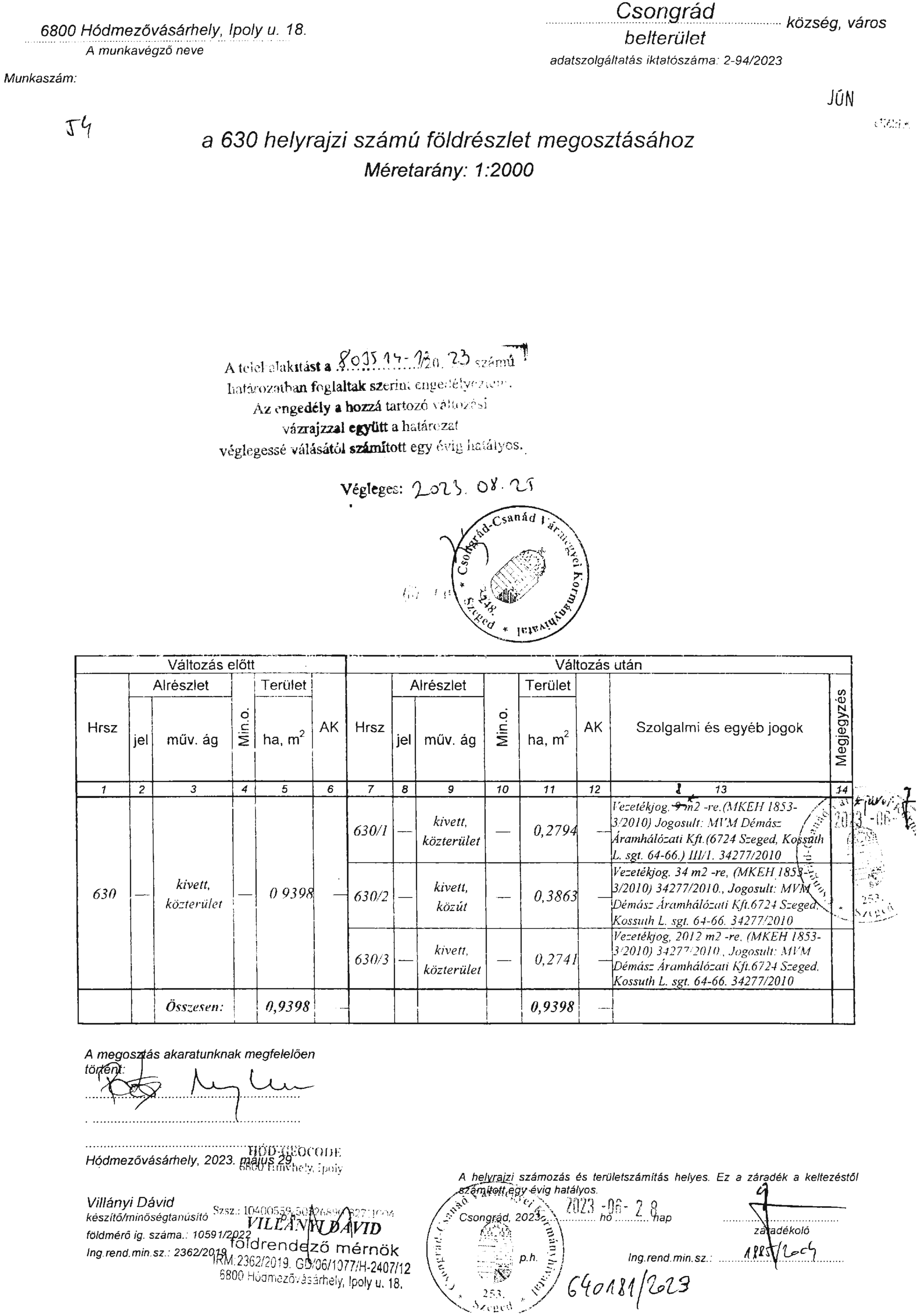 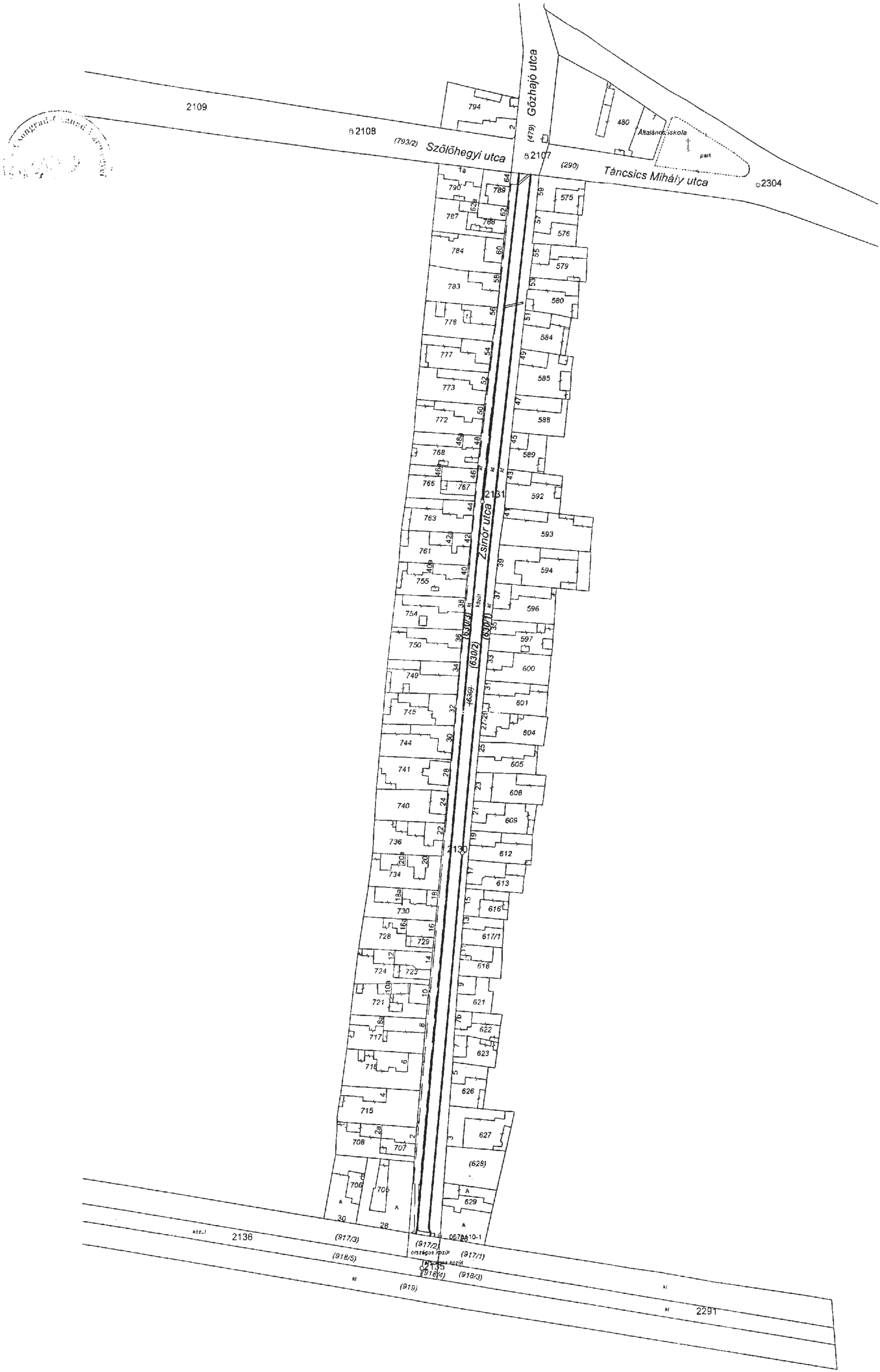 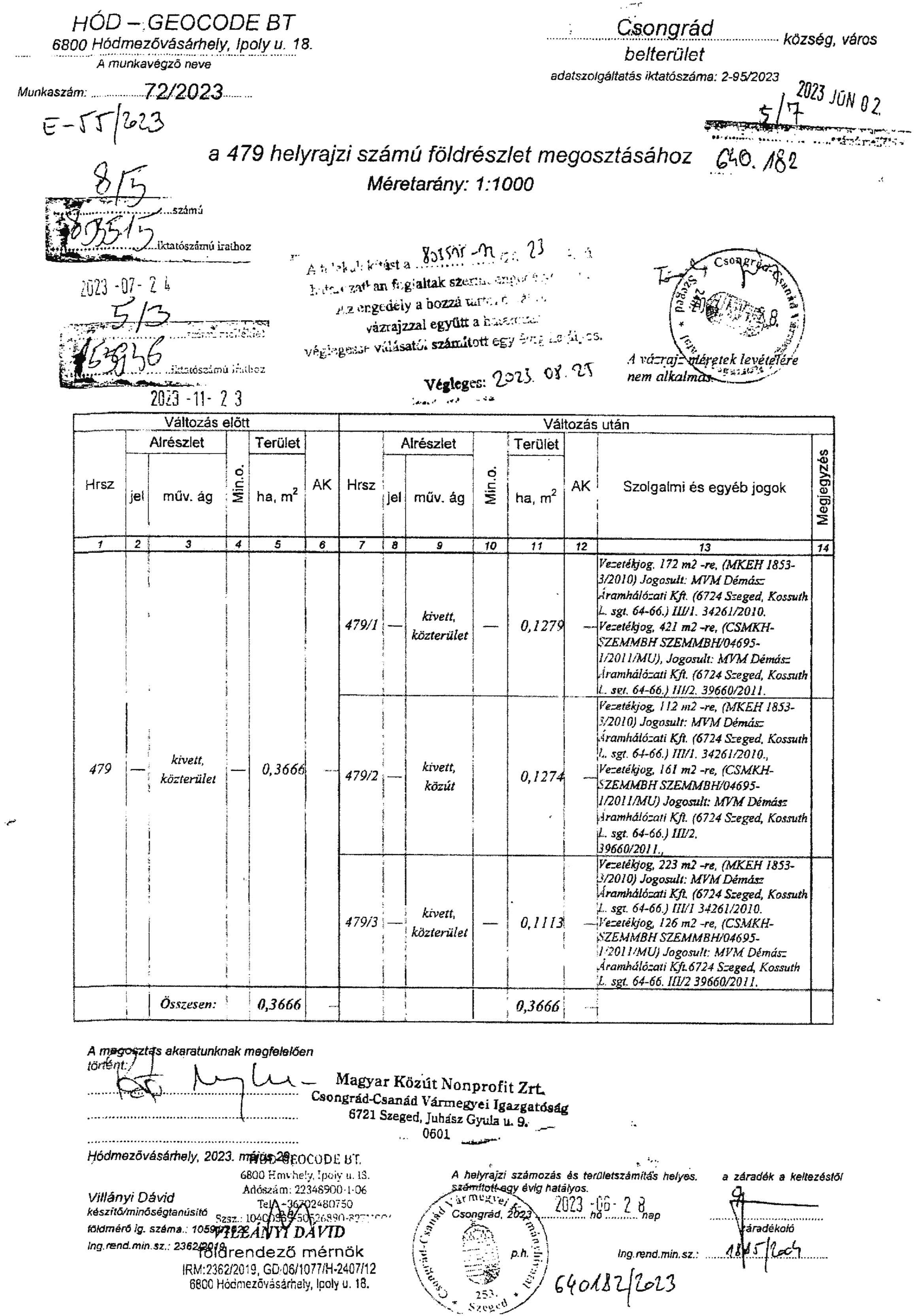 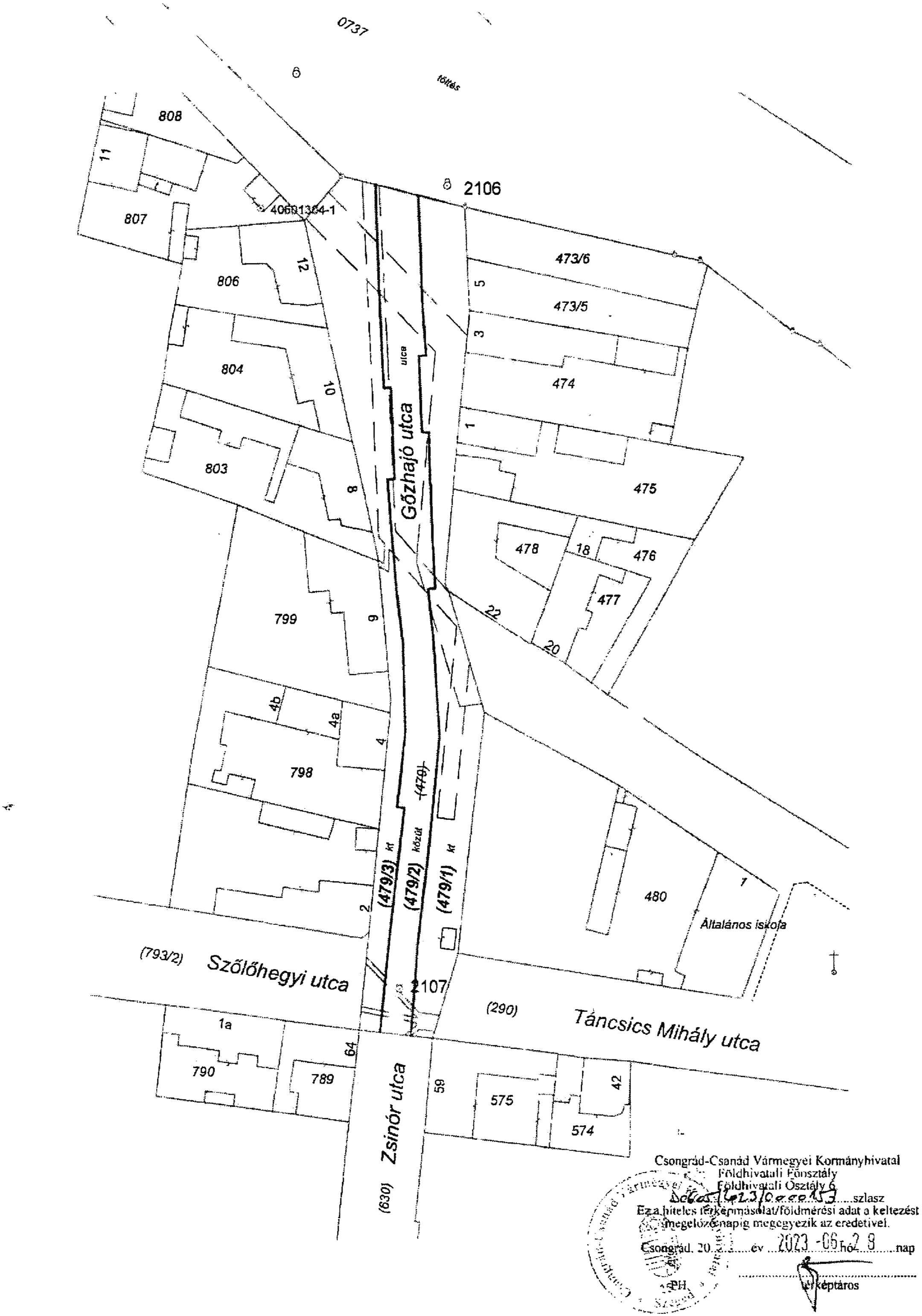 